 Szkolenie  w formule online.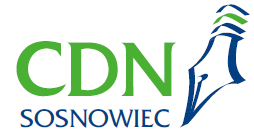 Pracownicze Plany Kapitałowe w jednostkach oświatowych.04 września 2020 (piątek) godz. 9.00 – 11.00Szkolenie w formule online. Niezbędny jest komputer z dostępem do Internetu,  do uczestnika zostanie wysłany email z instrukcją logowania na platformę zoom.us lub livewebinar. Zaświadczenie zostanie wysłane pocztą tradycyjną lub zostanie przekazana do placówki (w przypadku placówek z Sosnowca).  Kontakt telefoniczny: tel. 32 292 72 50 lub  +48 600 035 223
Kontakt elektroniczny: cdn.sekretariat@cdnsosnowiec.edu.pl; cdn.dyrektor@cdnsosnowiec.edu.plZgłoszenie do udziału w szkoleniu dla dyrektorów/wicedyrektorów.Pracownicze Plany Kapitałowe w jednostkach oświatowych.Koszt szkolenia:1 osoba – 80 złOświadczam, że zapoznałem się z warunkami uczestnictwa i w pełni je akceptuję.Oświadczamy, że powyższe szkolenie jest w  co najmniej w 70 % lub w całości finansowane ze środków publicznych i podniesie kwalifikacje pracownika/pracowników, uczestniczącego/uczestniczących w nim. (43 ust. 1 pkt. 29 lit. Ustawy o podatku od towarów i usług z dnia 11 marca 2004 r. o podatku od towarów i usług (Dz. U. nr 54, poz. 535 ze zm.).Przyjmuję do wiadomości, iż w przypadku braku pisemnej rezygnacji z udziału na 5 dni przed szkoleniem placówka zostanie obciążony/a powyższą kwotą.Ochrona danych osobowych.Dane osobowe będą gromadzone i przetwarzane przez Centrum Doskonalenia Nauczycieli w Sosnowcu na podstawie art. 6 ust. lit. a) RODO. Podanie danych osobowych jest dobrowolne. Niepodanie danych uniemożliwi ich przetwarzanie, w tym przesyłanie informacji o produktach i ofertach Centrum Doskonalenia Nauczycieli w Sosnowcu. Dane będą przetwarzane do czasu  organizowania usług szkoleniowych skierowanych przez Centrum Doskonalenia Nauczycieli w Sosnowcu do nauczycieli i innych osób, których dane są przetwarzane. Na podstawie danych realizowane może być profilowanie w oparciu o kryteria takie jak nauczany przedmiot, co pozwoli na proponowanie ofert dostosowanych do oczekiwań nauczycieli. Dane będą przetwarzane również na podst. art. 6 ust. 1 lit. f) RODO w celu ustalenia, dochodzenia lub obrony roszczeń, do czasu przedawnienia roszczeń.W związku z przetwarzaniem danych ma Pan/Pani prawo dostępu do tych danych, do ich sprostowania, usunięcia, przeniesienia, ograniczenia przetwarzania, do cofnięcia zgody w dowolnym momencie bez wpływu na zgodność z prawem przetwarzania, którego dokonano na podstawie zgody przed jej cofnięciem, oraz do wniesienia skargi do Prezesa Urzędu Ochrony Danych Osobowych.W związku z powyższym przysługuje Panu/Pani prawo w dowolnym momencie wniesienie sprzeciwu wobec przetwarzania danych z przyczyn związanych ze szczególną sytuacją. Można realizować swoje uprawnienia względem administratora, pisząc pod adresem: cdn.dyrektor@cdnsosnowiec.edu.plProsimy o wysłanie formularza zgłoszeniowego ze oficjalnej skrzynki placówki.………………..………………………..pieczątka, podpis dyrektora placówkiDokument do przesłania mailowo (zeskanowanego) na adres: cdn.sekretariat@cdnsosnowiec.edu.pl do dnia 01.09.2020 r.Dane do faktury Nazwa placówkiAdres placówkiImię i nazwisko uczestnikaAdres e-mail uczestnika (potrzebny do zalogowania )data i miejsce urodzenia  (potrzebne do zaświadczenia)Numer telefonu(tylko do kontaktu w razie problemów 
z platformą)